Уважаемые коллеги,Приглашаем посетить проводимый совместно с компанией Haldex  2-х дневный технический семинар  предназначенный для сотрудников сервисных и гарантийных станций, который состоится 14-15 апреля 2014 года. Начало семинара в 10-00. В план обучения входит:1 История компании HALDEX
2 Направления деятельности компании HALDEX
3 Обзор продукции компании HALDEX:
3.1 Механические и автоматические регулировочные рычаги - "трещетки"
3.2 Системы подготовки воздуха для коммерческого транспорта
3.2 Пневматические тормозные системы для грузовых автомобилей и прицепов
3.3 ABS грузовых автомобилей
   3.3.1 Принцип работы
   3.3.2 Устройство
   3.3.3 Диагностика и программирование
3.4 ABS прицепов
   3.4.1 Принцип работы
   3.4.2 Устройство
   3.4.3 Диагностика и программирование
3.5 EBS прицепов
   3.4.1 Принцип работы
   3.4.2 Устройство
   3.4.3 Диагностика и программирование
4. Интерактивная информационно-поисковая система HALDEX Findex
5. Ответы на вопросыСтоимость обучения составляет 8000 рублей на одного слушателя за весь курс (два дня).  В стоимость включено питание.По окончании семинара выдаются сертификат и техническая литература.По всем вопросам (семинар, гостиница и др.) обращайтесь к ответственному исполнителю: Квитанцев Юрий, kvitancev@gruzavto.ru, тел: +7 812 333 5081  добавочный 137С наилучшими пожеланиями,Сергей ГавриловДиректор ООО ГАЗЧому:	Тертышной ТатьянеФакс:	+7 (812) 746 4847Эл.почта:tatiana.t@gruzavto.ruЗАЯВКАНа участие в семинаре Haldex Компания(название организации)________________________________________*Индекс, адрес(фактический) ____________________________________________*просит включить в список участвующих в техническом семинаре Haldexследующих специалистов:Форма оплаты  (нал/безнал)___________________________________Оплату за участие в обучении гарантируем______________				______________/___________________(должность)									(подпись ФИО)Контактная информация: тел, e-mail ____________________________________________Все графы подлежат к обязательному заполнениюПРИГЛАШЕНИЕ НА СЕМИНАР                  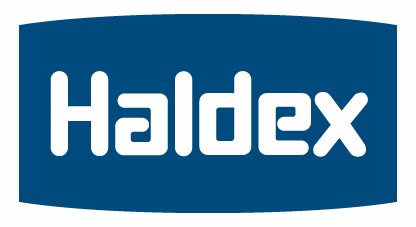 196626 Московское шоссе 233/»3»,  Санкт-Петербург, РоссияТел:    +7 812 333 5081 Факс: +7 812 746 4847E-mail: info@gruzavto.ruwww.gruzavto.ru24.01.2014№ФИО*Тема семинара*1Haldex тех.семинар2Haldex тех.семинар3Haldex тех.семинар4Haldex тех.семинар